ผู้บริหารเข้าร่วมจ่ายเบี้ยยังชีพผู้สูงอายุขององค์การบริหารส่วนตำบลจอมศรี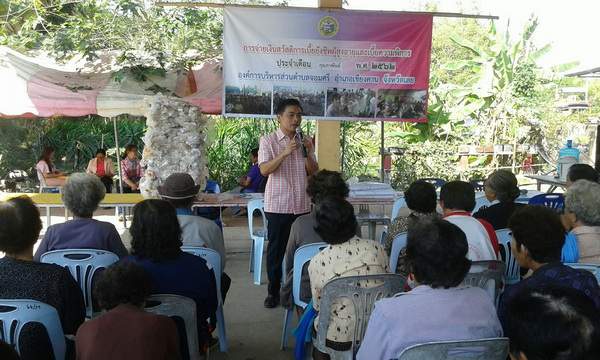 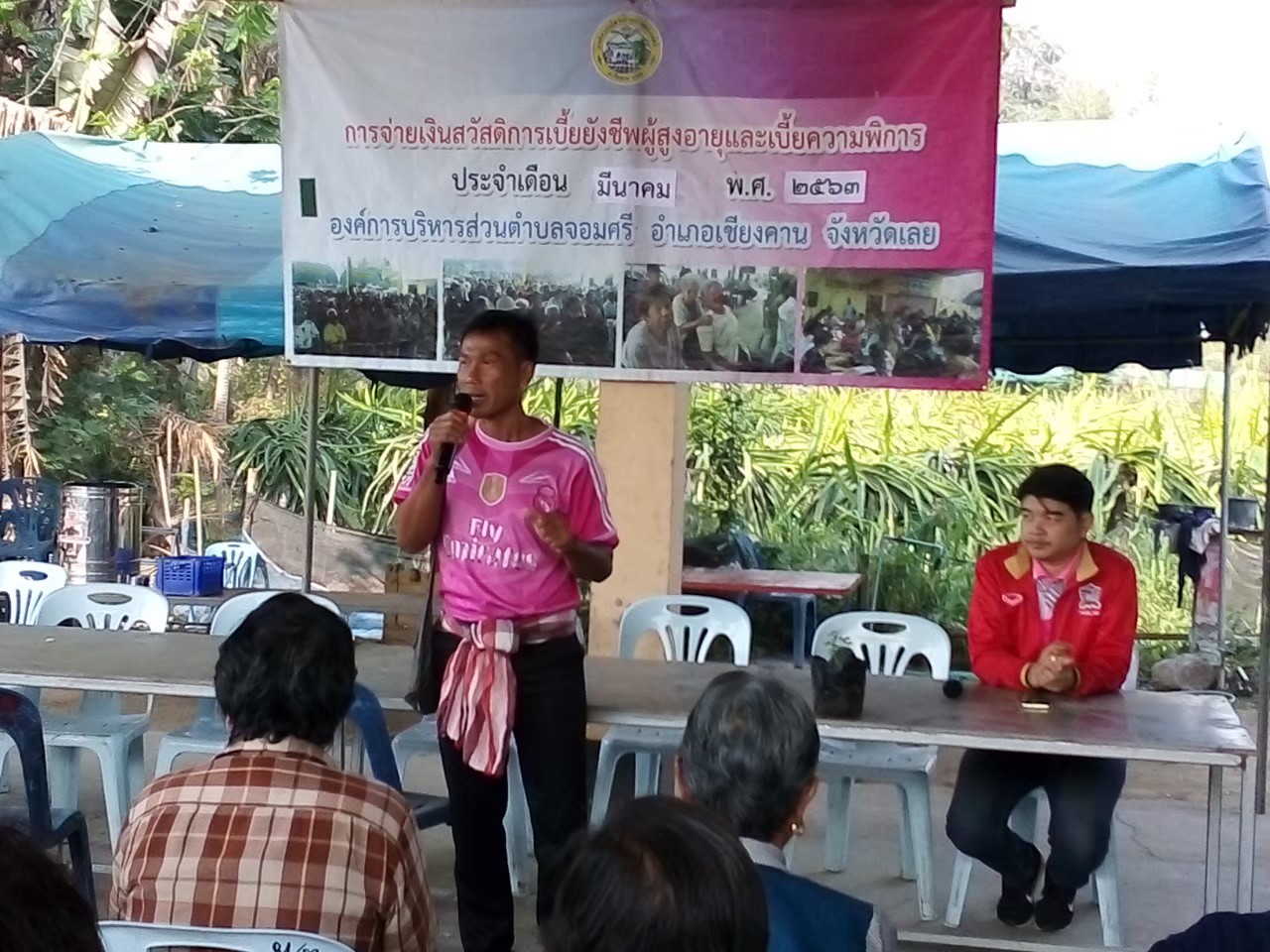 ผู้บริหารเข้าร่วมเวทีประชาคมประชาชนตำบลจอมศรี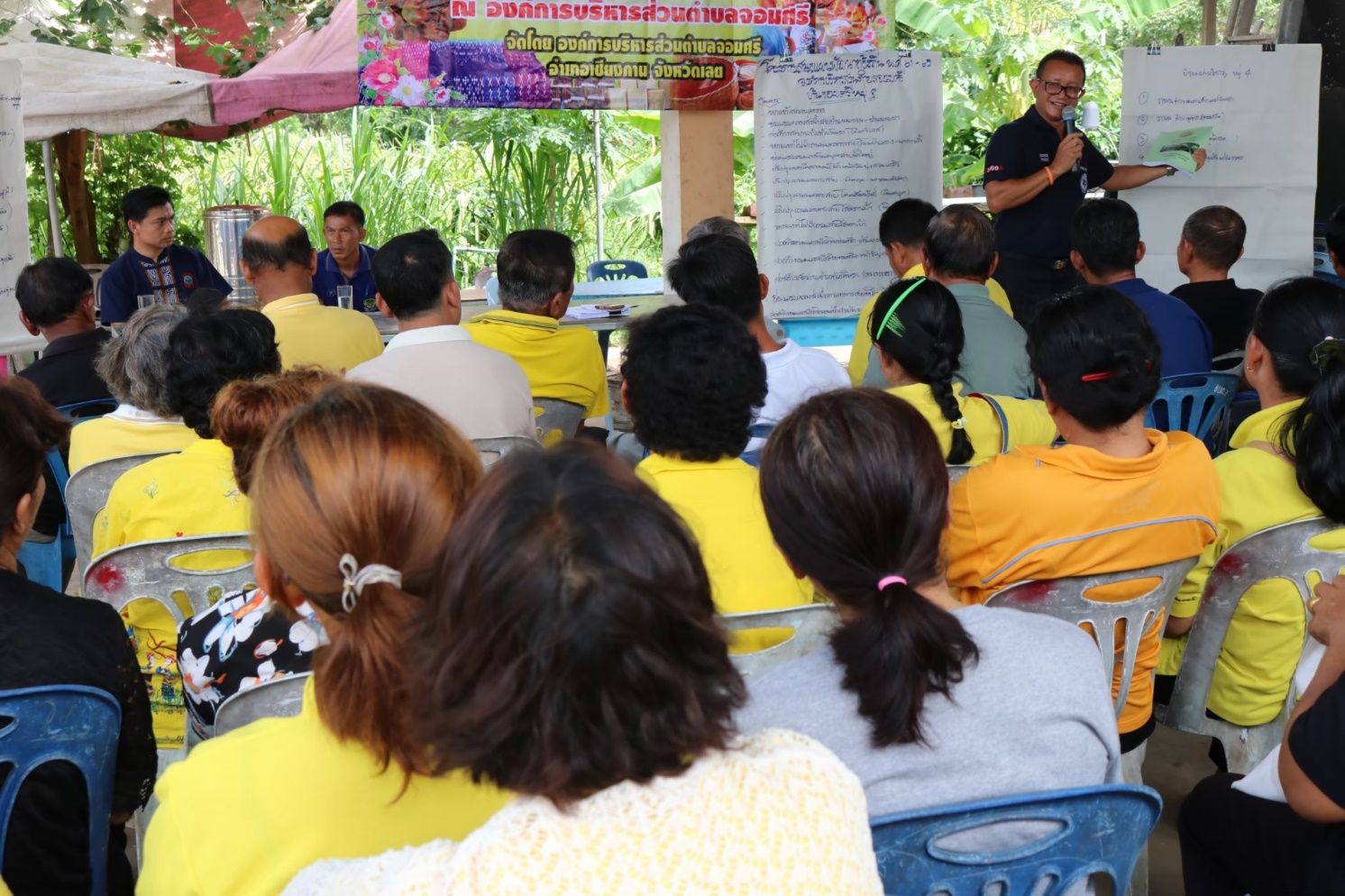 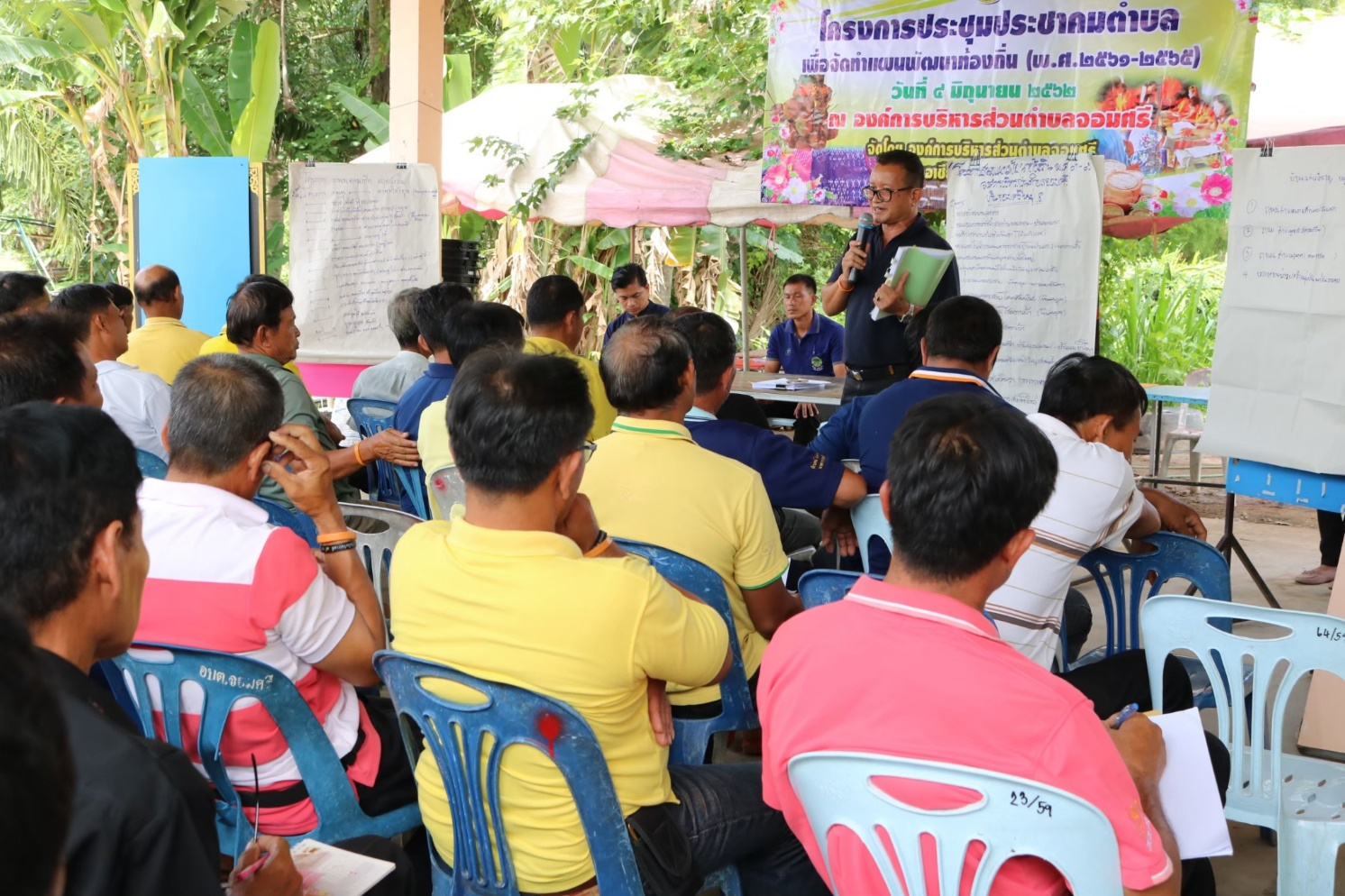 ผู้บริหารร่วมเวทีรับฟังความคิดเห็น พ.ร.บ. การเลี้ยงสัตว์  ปล่อยสัตว์ ฯลฯ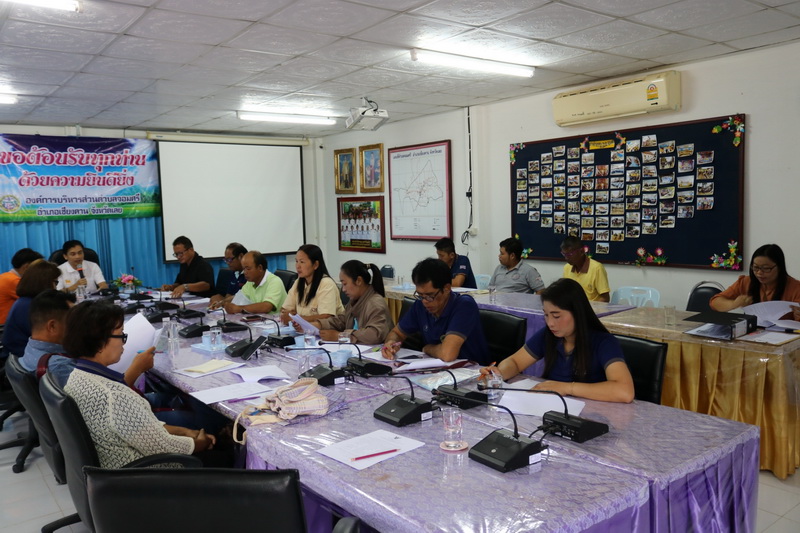 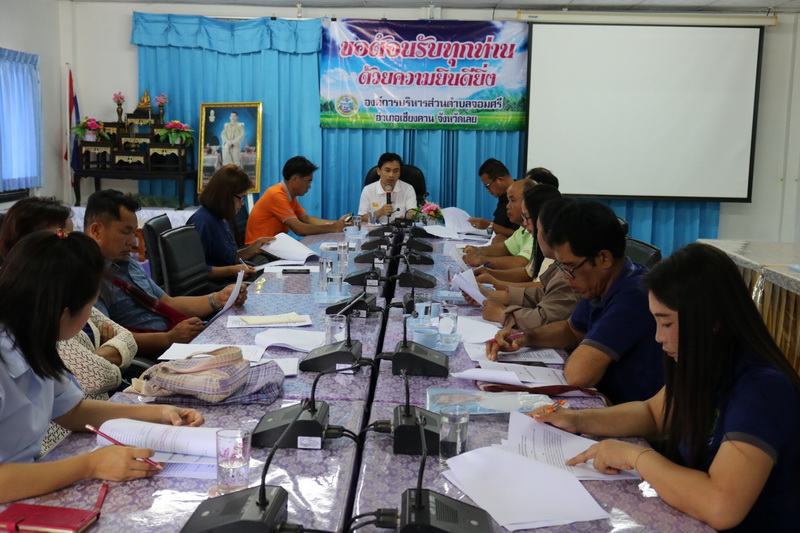 